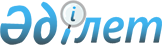 О бюджете города Экибастуза на 2010 - 2012 годы
					
			Утративший силу
			
			
		
					Решение маслихата города Экибастуза Павлодарской области от 25 декабря 2009 года N 221/19. Зарегистрировано Управлением юстиции города Экибастуза Павлодарской области 28 декабря 2009 года N 12-3-247. Утратило силу в связи с истечением срока действия (письмо маслихата города Экибастуза Павлодарской области от 28 августа 2014 года N 1-17/2-01/221)      Сноска. Утратило силу в связи с истечением срока действия (письмо маслихата города Экибастуза Павлодарской области от 28.08.2014 N 1-17/2-01/221).

      На основании подпункта 1 пункта 1 статьи 6 Закона Республики Казахстан "О местном государственном управлении и самоуправлении в Республике Казахстан", статьи 75 Бюджетного Кодекса Республики Казахстан, решения Павлодарского областного маслихата (XXI сессия, IV созыв) от 22 декабря 2009 года N 259/21 "Об областном бюджете на 2010 - 2012 годы" (зарегистрировано в Реестре государственной регистрации нормативных правовых актов за N 3147) и в целях определения централизованного денежного фонда города, источников его формирования и расходов Экибастузский городской маслихат РЕШИЛ:



      1. Утвердить прилагаемый бюджет города Экибастуза на 2010 - 2012 годы согласно приложениям 1, 2, 3 соответственно, в том числе на 2010 год в следующих объемах:

      1) доходы - 7 195 815 тысяч тенге,

      в том числе по:

      налоговым поступлениям - 5 019 233 тысяч тенге;

      неналоговым поступлениям - 24 960 тысяч тенге;

      поступлениям от продажи основного капитала - 59 714 тысяч тенге;

      поступления трансфертов - 2 091 908 тысяч тенге;

      2) затраты - 7 188 751 тысяч тенге;

      3) чистое бюджетное кредитование - 3521 тысяч тенге, в том числе:

      бюджетные кредиты - 3561 тысяч тенге;

      погашение бюджетных кредитов - 40 тысяч тенге;

      4) сальдо по операциям с финансовыми активами - 84 451 тысяч тенге;

      в том числе:

      приобретение финансовых активов - 91 544 тысяч тенге;

      поступления от продажи финансовых активов государства - 7 093 тысяч тенге;

      5) дефицит бюджета - -80 908 тысяч тенге;

      6) финансирование дефицита бюджета - 80 908 тысяч тенге.

      Сноска. Пункт 1 в редакции решения маслихата города Экибастуза Павлодарской области от 04.11.2010 N 305/25 (вводится в действие с 01.01.2010).



      2. Сохранить на 2010 год повышение на 25 процентов окладов и тарифных ставок специалистам сферы социального обеспечения, образования, культуры и спорта, работающих в сельской местности и не являющихся государственными служащими по сравнению со ставками специалистов, занимающихся этими видами деятельности в городских условиях.



      3. Утвердить резерв местного исполнительного органа города на 2010 год в сумме 2394 тысяч тенге.

      Сноска. Пункт 3 с изменениями, внесенными решениями маслихата города Экибастуза Павлодарской области от 09.02.2010 N 241/20;  14.04.2010 N 246/21; 20.07.2010 N 278/23; 07.09.2010 N 286/24 (вводится в действие с 01.01.2010); 04.11.2010 N 305/25 (вводится в действие с 01.01.2010).



      4. Утвердить перечень бюджетных программ развития бюджета города на 2010 год, с разделением на бюджетные программы, направленные на реализацию бюджетных инвестиционных проектов (программ) и на формирование уставного капитала юридических лиц (приложение 4).



      5. Утвердить перечень местных бюджетных программ, не подлежащих секвестру в процессе исполнения бюджета города на 2010 год (приложение 5).



      6. Утвердить перечень бюджетных программ поселков, аул (сел), (аульных) сельских округов на 2010 год (приложение 6).



      7. Установить на 2010 год целевые трансферты, распределенные из вышестоящего бюджета по администраторам бюджетных программ (приложение 7).



      7-1. Предусмотреть увеличение заработной платы на 25% с 1 апреля 2010 года работникам бюджетной сферы средства бюджета города на 2010 год 161 139 тысяч тенге (приложение 9).

      Сноска. Решение дополнено пунктом 7-1 в соответствии с решением маслихата города Экибастуза Павлодарской области от 14.04.2010 N 246/21 (вводится в действие с 01.01.2010).



      8. Контроль за исполнением настоящего решения возложить на постоянную комиссию Экибастузского городского маслихата по экономике и бюджету.



      9. Настоящее решение вводится в действие с 1 января 2010 года.      Председатель сессии                        Э. Абдинов      Секретарь городского маслихата             Г. Балтабекова

Приложение 1           

к решению Экибастузского городского маслихата

(очередная ХIХ сессия, IV созыв)     

от 25 декабря 2009 года N 221/19     Бюджет города Экибастуза на 2010 год      Сноска. Приложение 1 в редакции решения маслихата города Экибастуза Павлодарской области от 04.11.2010 N 305/25 (вводится в действие с 01.01.2010).

Приложение 2           

к решению Экибастузского городского маслихата

(очередная ХIХ сессия, IV созыв)     

от 25 декабря 2009 года N 221/19 Бюджет города Экибастуза на 2011 год      Сноска. Приложение 2 с изменениями, внесенными решением маслихата города Экибастуза Павлодарской области от 09.02.2010 N 241/20 (вводится в действие с 01.01.2010).

Приложение 3           

к решению Экибастузского городского маслихата

(очередная ХIХ сессия, IV созыв)     

от 25 декабря 2009 года N 221/19 Бюджет города Экибастуза на 2012 год      Сноска. Приложение 3 с изменениями, внесенными решением маслихата города Экибастуза Павлодарской области от 09.02.2010 N 241/20 (вводится в действие с 01.01.2010).

Приложение 4           

к решению Экибастузского городского маслихата

(очередная ХIХ сессия, IV созыв)     

от 25 декабря 2009 года N 221/19 Перечень бюджетных программ развития бюджета города на 2010 год, с разделением на бюджетные программы, направленные на реализацию бюджетных инвестиционных проектов (программ) и на формирование или увеличение уставного капитала юридических лиц      Сноска. Приложение 4 исключено решением маслихата города Экибастуза Павлодарской области от 09.02.2010 N 241/20 (вводится в действие с 01.01.2010).

Приложение 5           

к решению Экибастузского городского маслихата

(очередная ХIХ сессия, IV созыв)     

от 25 декабря 2009 года N 221/19 Перечень местных бюджетных программ, не подлежащих секвестру

в процессе исполнения местных бюджетов на 2010 год

Приложение 6           

к решению Экибастузского городского маслихата

(очередная ХIХ сессия, IV созыв)     

от 25 декабря 2009 года N 221/19 Перечень бюджетных программ поселков, аул (сел),

аульных (сельских) округов на 2010 год      Сноска. Приложение 6 в редакции решения маслихата города Экибастуза Павлодарской области от 04.11.2010 N 305/25 (вводится в действие с 01.01.2010).

Приложение 7           

к решению Экибастузского городского маслихата

(очередная ХIХ сессия, IV созыв)     

от 25 декабря 2009 года N 221/19 Распределение сумм целевых трансфертов по

администраторам бюджетных программ на 2010 год      Сноска. Приложение 7 в редакции решения маслихата города Экибастуза Павлодарской области от 07.09.2010 N 286/24 (вводится в действие с 01.01.2010); с изменениями, внесенными решением маслихата города Экибастуза Павлодарской области от 04.11.2010 N 305/25 (вводится в действие с 01.01.2010).

Приложение 8              

к решению Экибастузского городского маслихата

(очередная ХIХ сессия, IV созыв)      

от 25 декабря 2009 года N 221/19       Распределение сумм бюджетных кредитов по

администраторам бюджетных программ на 2010 год      Сноска. Решение дополнено приложением 8 в соответствии с решением маслихата города Экибастуза Павлодарской области от 09.02.2010 N 241/20; с изменениями от 07.09.2010 N 286/24 (вводится в действие c 01.01.2010).

Приложение 9             

к решению Экибастузского городского маслихата

(очередная ХIХ сессия, IV созыв)      

от 25 декабря 2009 года N 221/19       Распределение расходов по администраторам бюджетных программ

на повышение заработной платы государственным служащим,

работникам государственных учреждений, не являющимся

государственными служащими, и работниками казенных

предприятий на 25% с 1 апреля 2010 года      Сноска. Решение дополнено приложением 9 в соответствии с решением маслихата города Экибастуза Павлодарской области от 14.04.2010 N 246/21 (вводится в действие с 01.01.2010).
					© 2012. РГП на ПХВ «Институт законодательства и правовой информации Республики Казахстан» Министерства юстиции Республики Казахстан
				КатегорияКатегорияКатегорияКатегорияКатегорияСумма (тыс. тенге)Класс                  НаименованиеКласс                  НаименованиеКласс                  НаименованиеКласс                  НаименованиеСумма (тыс. тенге)ПодклассПодклассПодклассСумма (тыс. тенге)СпецификаСпецификаСумма (тыс. тенге)123456I. Доходы71958151НАЛОГОВЫЕ ПОСТУПЛЕНИЯ501923301Подоходный налог6742882Индивидуальный подоходный налог67428804Налоги на собственность32735891Налоги на имущество19846173Земельный налог10911034Налог на транспортные средства1967975Единый земельный налог107205Внутренние налоги на товары, работы и услуги9956722Акцизы200903Поступления за использование природных и других ресурсов9328494Сборы за ведение предпринимательской и профессиональной деятельности372495Налог на игорный бизнес548408Обязательные платежи, взимаемые за совершение юридически значимых действий и (или) выдачу документов уполномоченными на то государственными органами или должностными лицами756841Государственная пошлина756842НЕНАЛОГОВЫЕ ПОСТУПЛЕНИЯ2496001Доходы от государственной собственности143601Поступления части чистого дохода государственных предприятий364Доходы на доли участия в юридических лицах, находящиеся в государственной собственности2785Доходы от аренды имущества, находящегося в государственной собственности1404606Прочие неналоговые поступления106001Прочие неналоговые поступления106003ПОСТУПЛЕНИЯ ОТ ПРОДАЖИ ОСНОВНОГО КАПИТАЛА5971401Продажа государственного имущества, закрепленного за государственными учреждениями91741Продажа государственного имущества, закрепленного за государственными учреждениями917403Продажа земли и нематериальных активов505401Продажа земли438202Продажа нематериальных активов67204ПОСТУПЛЕНИЯ ТРАНСФЕРТОВ209190802Трансферты из вышестоящих органов государственного управления20919082Трансферты из областного бюджета2091908Функциональная группаФункциональная группаФункциональная группаФункциональная группаФункциональная группаСумма (тыс. тенге)Функциональная подгруппаФункциональная подгруппаФункциональная подгруппаФункциональная подгруппаСумма (тыс. тенге)Администратор бюджетных программАдминистратор бюджетных программАдминистратор бюджетных программСумма (тыс. тенге)ПрограммаПрограммаСумма (тыс. тенге)НаименованиеСумма (тыс. тенге)123456II. Затраты718875101Государственные услуги общего характера2481441Представительные, исполнительные и другие органы, выполняющие общие функции государственного управления190841112Аппарат маслихата района (города областного значения)14288001Услуги по обеспечению деятельности маслихата района (города областного значения)13945004Материально-техническое оснащение государственных органов343122Аппарат акима района (города областного значения)76359001Услуги по обеспечению деятельности акима района (города областного значения)75559004Материально-техническое оснащение государственных органов800123Аппарат акима района в городе, города районного значения, поселка, аула (села), аульного (сельского) округа100194001Услуги по обеспечению деятельности акима района в городе, города районного значения, поселка, аула (села), аульного (сельского) округа91544022Капитальный ремонт зданий, помещений и сооружений государственных органов7250023Материально-техническое оснащение государственных органов14002Финансовая деятельность36656452Отдел финансов района (города областного значения)36656001Услуги по реализации государственной политики в области исполнения бюджета района (города областного значения) и управления коммунальной собственностью района (города областного значения)25440003Проведение оценки имущества в целях налогообложения1435004Организация работы по выдаче разовых талонов и обеспечение полноты сбора сумм от реализации разовых талонов7600011Учет, хранение, оценка и реализация имущества, поступившего в коммунальную собственность1862019Материально-техническое оснащение государственных органов3195Планирование и статистическая деятельность20647453Отдел экономики и бюджетного планирования района (города областного значения)20647001Услуги по реализации государственной политики в области формирования и развития экономической политики, системы государственного планирования и управления района (города областного значения)2064702Оборона480071Военные нужды19613122Аппарат акима района (города областного значения)19613005Мероприятия в рамках исполнения всеобщей воинской обязанности196132Организация работы по чрезвычайным ситуациям28394122Аппарат акима района (города областного значения)28394006Предупреждение и ликвидация чрезвычайных ситуаций масштаба района (города областного значения)27424007Мероприятия по профилактике и тушению степных пожаров районного (городского) масштаба, а также пожаров в населенных пунктах, в которых не созданы органы государственной противопожарной службы97003Общественный порядок, безопасность, правовая, судебная, уголовно-исполнительная деятельность159311Правоохранительная деятельность15931458Отдел жилищно-коммунального хозяйства, пассажирского транспорта и автомобильных дорог района (города областного значения)15931021Обеспечение безопасности дорожного движения в населенных пунктах1593104Образование34401441Дошкольное воспитание и обучение769920123Аппарат акима района в городе, города районного значения, поселка, аула (села), аульного (сельского) округа37742004Поддержка организаций дошкольного воспитания и обучения37742464Отдел образования района (города областного значения)732178009Обеспечение деятельности организаций дошкольного воспитания и обучения7321782Начальное, основное среднее и общее среднее образование2414890123Аппарат акима района в городе, города районного значения, поселка, аула (села), аульного (сельского) округа4883005Организация бесплатного подвоза учащихся до школы и обратно в аульной (сельской) местности4883464Отдел образования района (города областного значения)2410007003Общеобразовательное обучение2308432006Дополнительное образование для детей 1015754Техническое и профессиональное, послесреднее образование17446464Отдел образования района (города областного значения)17446018Организация профессионального обучения174469Прочие услуги в области образования237888464Отдел образования района (города областного значения)137888001Услуги по реализации государственной политики на местном уровне в области образования17813005Приобретение и доставка учебников, учебно-методических комплексов для государственных учреждений образования района (города областного значения)53768007Проведение школьных олимпиад, внешкольных мероприятий и конкурсов районного (городского) масштаба264011Капитальный, текущий ремонт объектов образования в рамках реализации стратегии региональной занятости и переподготовки кадров66043467Отдел строительства района (города областного значения)100000037Строительство и реконструкция объектов образования10000006Социальная помощь и социальное обеспечение5198592Социальная помощь477641123Аппарат акима района в городе, города районного значения, поселка, аула (села), аульного (сельского) округа4422003Оказание социальной помощи нуждающимся гражданам на дому4422451Отдел занятости и социальных программ района (города областного значения)473219002Программа занятости129494005Государственная адресная социальная помощь16524006Жилищная помощь34252007Социальная помощь отдельным категориям нуждающихся граждан по решениям местных представительных органов180235010Материальное обеспечение детей-инвалидов, воспитывающихся и обучающихся на дому4460013Социальная адаптация лиц, не имеющих определенного местожительства18077014Оказание социальной помощи нуждающимся гражданам на дому29398016Государственные пособия на детей до 18 лет8441017Обеспечение нуждающихся инвалидов обязательными гигиеническими средствами и предоставление услуг специалистами жестового языка, индивидуальными помощниками в соответствии с индивидуальной программой реабилитации инвалида22559019Обеспечение проезда участникам и инвалидам Великой Отечественной войны по странам Содружества Независимых Государств, по территории Республики Казахстан, а также оплаты им и сопровождающим их лицам расходов на питание, проживание, проезд для участия в праздничных мероприятиях в городах Москва, Астана к 65-летию Победы в Великой Отечественной войне1173020Выплата единовременной материальной помощи участникам и инвалидам Великой Отечественной войны, а также лицам, приравненным к ним, военнослужащим, в том числе уволенным в запас (отставку), проходившим военную службу в период с 22 июня 1941 года по 3 сентября 1945 года в воинских частях, учреждениях, в военно-учебных заведениях, не входивших в состав действующей армии, награжденным медалью "За победу над Германией в Великой Отечественной войне 1941 - 1945 гг." или медалью "За победу над Японией", проработавшим (прослужившим) не менее шести месяцев в тылу в годы Великой Отечественной войны к 65-летию Победы в Великой Отечественной войне286069Прочие услуги в области социальной помощи и социального обеспечения42218451Отдел занятости и социальных программ района (города областного значения)42218001Услуги по реализации государственной политики на местном уровне в области обеспечения занятости и реализации социальных программ для населения41230011Оплата услуг по зачислению, выплате и доставке пособий и других социальных выплат98807Жилищно-коммунальное хозяйство9713451Жилищное хозяйство361534458Отдел жилищно-коммунального хозяйства, пассажирского транспорта и автомобильных дорог района (города областного значения)53134003Организация сохранения государственного жилищного фонда38850004Обеспечение жильем отдельных категорий граждан14284467Отдел строительства района (города областного значения)308400003Строительство и (или) приобретение жилья государственного коммунального жилищного фонда271000004Развитие, обустройство и (или) приобретение инженерно-коммуникационной инфраструктуры374002Коммунальное хозяйство428214123Аппарат акима района в городе, города районного значения, поселка, аула (села), аульного (сельского) округа14582014Организация водоснабжения населенных пунктов14582458Отдел жилищно-коммунального хозяйства, пассажирского транспорта и автомобильных дорог района (города областного значения)413632012Функционирование системы водоснабжения и водоотведения115800026Организация эксплуатации тепловых сетей, находящихся в коммунальной собственности районов (городов областного значения)9432030Ремонт инженерно-коммуникационной инфраструктуры и благоустройство населенных пунктов в рамках реализации cтратегии региональной занятости и переподготовки кадров2884003Благоустройство населенных пунктов181597123Аппарат акима района в городе, города районного значения, поселка, аула (села), аульного (сельского) округа14785008Освещение улиц населенных пунктов12236009Обеспечение санитарии населенных пунктов1800011Благоустройство и озеленение населенных пунктов749458Отдел жилищно-коммунального хозяйства, пассажирского транспорта и автомобильных дорог района (города областного значения)166812015Освещение улиц в населенных пунктах61981016Обеспечение санитарии населенных пунктов8784017Содержание мест захоронений и захоронение безродных5319018Благоустройство и озеленение населенных пунктов9072808Культура, спорт, туризм и информационное пространство2822891Деятельность в области культуры137675123Аппарат акима района в городе, города районного значения, поселка, аула (села), аульного (сельского) округа14480006Поддержка культурно-досуговой работы на местном уровне14480455Отдел культуры и развития языков района (города областного значения)123195003Поддержка культурно-досуговой работы1231952Спорт40592465Отдел физической культуры и спорта района (города областного значения)40592006Проведение спортивных соревнований на районном (города областного значения) уровне37551007Подготовка и участие членов сборных команд района (города областного значения) по различным видам спорта на областных спортивных соревнованиях30413Информационное пространство74259455Отдел культуры и развития языков района (города областного значения)47683006Функционирование районных (городских) библиотек45094007Развитие государственного языка и других языков народа Казахстана2589456Отдел внутренней политики района (города областного значения)26576002Услуги по проведению государственной информационной политики через газеты и журналы12058005Услуги по проведению государственной информационной политики через телерадиовещание145189Прочие услуги по организации культуры, спорта, туризма и информационного пространства29763455Отдел культуры и развития языков района (города областного значения)7446001Услуги по реализации государственной политики на местном уровне в области развития языков и культуры7446456Отдел внутренней политики района (города областного значения)15763001Услуги по реализации государственной политики на местном уровне в области информации, укрепления государственности и формирования социального оптимизма граждан8894003Реализация региональных программ в сфере молодежной политики6869465Отдел  физической культуры и спорта района (города областного значения)6554001Услуги по реализации государственной политики на местном уровне в сфере физической культуры и спорта655410Сельское, водное, лесное, рыбное хозяйство, особо охраняемые природные территории, охрана окружающей среды и животного мира, земельные отношения11885171Сельское хозяйство18098453Отдел экономики и бюджетного планирования района (города областного значения)1294099Реализация мер социальной поддержки специалистов социальной сферы сельских населенных пунктов за счет целевого трансферта  из республиканского бюджета1294474Отдел сельского хозяйства и ветеринарии района (города областного значения)16804001Услуги по реализации государственной политики на местном уровне в сфере сельского хозяйства и ветеринарии11205004Материально-техническое оснащение государственных органов200005Обеспечение функционирования  скотомогильников (биотермических ям)4069007Организация отлова и уничтожения бродячих собак и кошек13302Водное хозяйство1142263467Отдел строительства района (города областного значения)1142263012Развитие объектов водного хозяйства11422636Земельные отношения15267463Отдел земельных отношений района (города областного значения)15267001Услуги по реализации государственной политики в области регулирования земельных отношений на территории района (города областного значения)152679Прочие услуги в области сельского, водного, лесного, рыбного хозяйства, охраны окружающей среды и земельных отношений12889474Отдел сельского хозяйства и ветеринарии района (города областного значения)12889013Проведение противоэпизоотических мероприятий1288911Промышленность, архитектурная, градостроительная и строительная деятельность174492Архитектурная, градостроительная и строительная деятельность17449467Отдел строительства района (города областного значения)7613001Услуги по реализации государственной политики на местном уровне в области строительства7613468Отдел архитектуры и градостроительства района (города областного значения)9836001Услуги по реализации государственной политики в области архитектуры и градостроительства на местном уровне983612Транспорт и коммуникации3275411Автомобильный транспорт226434123Аппарат акима района в городе, города районного значения, поселка, аула (села), аульного (сельского) округа4364013Обеспечение функционирования автомобильных дорог в городах районного значения, поселках, аулах (селах), аульных (сельских) округах4364458Отдел жилищно-коммунального хозяйства, пассажирского транспорта и автомобильных дорог района (города областного значения)222070023Обеспечение функционирования автомобильных дорог2220709Прочие услуги в сфере транспорта и коммуникаций101107458Отдел жилищно-коммунального хозяйства, пассажирского транспорта и автомобильных дорог района (города областного значения)101107008Ремонт и содержание автомобильных дорог районного значения, улиц городов и населенных пунктов в рамках реализации стратегии региональной занятости и переподготовки кадров10110713Прочие476933Поддержка предпринимательской деятельности и защита конкуренции13591469Отдел предпринимательства района (города областного значения)13591001Услуги по реализации государственной политики на местном уровне в области развития предпринимательства и промышленности9749003Поддержка предпринимательской деятельности38429Прочие34102452Отдел финансов района (города областного значения)2394012Резерв местного исполнительного органа района (города областного значения)2394458Отдел жилищно-коммунального хозяйства, пассажирского транспорта и автомобильных дорог района (города областного значения)31708001Услуги по реализации государственной политики на местном уровне в области жилищно-коммунального хозяйства, пассажирского транспорта и автомобильных дорог3170815Трансферты818321Трансферты81832452Отдел финансов района (города областного значения)81832006Возврат неиспользованных (недоиспользованных) целевых трансфертов347020Целевые текущие трансферты в вышестоящие бюджеты в связи с изменением фонда оплаты труда в бюджетной сфере81485III. Чистое бюджетное кредитование3521Бюджетные кредиты356110Сельское, водное, лесное, рыбное хозяйство, особо охраняемые природные территории, охрана окружающей среды и животного мира, земельные отношения35611Сельское хозяйство3561453Отдел экономики и бюджетного планирования района (города областного значения)3561006Бюджетные кредиты для реализации мер социальной поддержки специалистов социальной сферы сельских населенных пунктов35615Погашение бюджетных кредитов4001Погашение бюджетных кредитов401Погашение бюджетных кредитов, выданных из государственного бюджета40IV. Сальдо по операциям с финансовыми активами84451Приобретение финансовых активов9154413Прочие915449Прочие91544452Отдел финансов района (города областного значения)91544014Формирование или увеличение уставного капитала юридических лиц915446Поступления от продажи финансовых активов государства709301Поступления от продажи финансовых активов государства70931Поступления от продажи финансовых активов внутри страны7093V. Дефицит (профицит) бюджета-80908VI. Финансирование дефицита (использование профицита) бюджета80908КатегорияКатегорияКатегорияКатегорияКатегорияСумма (тыс. тенге)Класс                НаименованиеКласс                НаименованиеКласс                НаименованиеКласс                НаименованиеСумма (тыс. тенге)ПодклассПодклассПодклассСумма (тыс. тенге)СпецификаСпецификаСумма (тыс. тенге)123456I. Доходы69018921НАЛОГОВЫЕ ПОСТУПЛЕНИЯ685014601Подоходный налог 22851442Индивидуальный подоходный налог228514404Налоги на собственность35798221Налоги на имущество24916513Земельный налог9098994Налог на транспортные средства1772895Единый земельный налог98305Внутренние налоги на товары, работы и услуги9038242Акцизы180203Поступления за использование природных и других ресурсов8400004Сборы за ведение предпринимательской и профессиональной деятельности399095Налог на игорный бизнес589508Обязательные платежи, взимаемые за совершение юридически значимых действий и (или) выдачу документов уполномоченными на то государственными органами или должностными лицами813561Государственная пошлина813562НЕНАЛОГОВЫЕ ПОСТУПЛЕНИЯ1974601Доходы от государственной собственности97465Доходы от аренды имущества, находящегося в государственной собственности974606Прочие неналоговые поступления100001Прочие неналоговые поступления100003ПОСТУПЛЕНИЯ ОТ ПРОДАЖИ ОСНОВНОГО КАПИТАЛА3200003Продажа земли и нематериальных активов320001Продажа земли300002Продажа нематериальных активов2000Функциональная группаФункциональная группаФункциональная группаФункциональная группаФункциональная группаСумма (тыс. тенге)Функциональная подгруппаФункциональная подгруппаФункциональная подгруппаФункциональная подгруппаСумма (тыс. тенге)Администратор бюджетных программАдминистратор бюджетных программАдминистратор бюджетных программСумма (тыс. тенге)ПрограммаПрограммаСумма (тыс. тенге)НаименованиеСумма (тыс. тенге)123456II. Затраты690189201Государственные услуги общего характера2568441Представительные, исполнительные и другие органы, выполняющие общие функции государственного управления194794112Аппарат маслихата района (города областного значения)15179001Услуги по обеспечению деятельности маслихата района (города областного значения)15179122Аппарат акима района (города областного значения)87392001Услуги по обеспечению деятельности акима района (города областного значения)87392123Аппарат акима района в городе, города районного значения, поселка, аула (села), аульного (сельского) округа92223001Услуги по обеспечению деятельности акима района в городе, города районного значения, поселка, аула (села), аульного (сельского) округа922232Финансовая деятельность38118452Отдел финансов района (города областного значения)38118001Услуги по реализации государственной политики в области исполнения и контроля за исполнением бюджета района и управления коммунальной собственностью района (города областного значения)28240005Проведение оценки имущества в целях налогообложения876010Организация приватизации коммунальной собственности200011Учет, хранение, оценка и реализация имущества, поступившего в коммунальную собственность88025Планирование и статистическая деятельность23932453Отдел экономики и бюджетного планирования района (города областного значения)23932001Услуги по реализации государственной политики в области формирования и развития экономической политики, системы государственного планирования и управления района (города областного значения)2393202Оборона200761Военные нужды20076122Аппарат акима района (города областного значения)20076005Мероприятия в рамках исполнения всеобщей воинской обязанности2007603Общественный порядок, безопасность, правовая, судебная, уголовно-исполнительная деятельность121961Правоохранительная деятельность12196458Отдел жилищно-коммунального хозяйства, пассажирского транспорта и автомобильных дорог района (города областного значения)12196021Обеспечение безопасности дорожного движения в населенных пунктах1219604Образование36950261Дошкольное воспитание и обучение816458123Аппарат акима района в городе, города районного значения, поселка, аула (села), аульного (сельского) округа37852004Поддержка организаций дошкольного воспитания и обучения37852464Отдел образования района (города областного значения)778606009Обеспечение деятельности организаций дошкольного воспитания и обучения7786062Начальное, основное среднее и общее среднее образование2794613123Аппарат акима района в городе, города районного значения, поселка, аула (села), аульного (сельского) округа5294005Организация бесплатного подвоза учащихся до школы и обратно в аульной (сельской) местности5294464Отдел образования района (города областного значения)2789319005Общеобразовательное обучение2668135006Дополнительное образование для детей1211844Техническое и профессиональное, послесреднее образование20826464Отдел образования района (города областного значения)20826018Организация профессионального обучения208269Прочие услуги в области образования63129464Отдел образования района (города областного значения)63129001Услуги по реализации государственной политики на местном уровне в области образования20998005Приобретение и доставка учебников, учебно-методических комплексов для государственных учреждений образования района (города областного значения)41867007Проведение школьных олимпиад, внешкольных мероприятий и конкурсов районного (городского) масштаба26406Социальная помощь и социальное обеспечение5070702Социальная помощь461319123Аппарат акима района в городе, города районного значения, поселка, аула (села), аульного (сельского) округа5944005Оказание социальной помощи нуждающимся гражданам на дому5944451Отдел занятости и социальных программ района (города областного значения)455375002Программа занятости95088005Государственная адресная социальная помощь26714006Жилищная помощь68000007Социальная помощь отдельным категориям нуждающихся граждан по решениям местных представительных органов167885010Материальное обеспечение детей- инвалидов, воспитывающихся и обучающихся на дому4612015Социальная адаптация лиц, не имеющих определенного местожительства21134014Оказание социальной помощи нуждающимся гражданам на дому35194016Государственные пособия на детей до 18 лет9902017Обеспечение нуждающихся инвалидов обязательными гигиеническими средствами и предоставление услуг специалистами жестового языка, индивидуальными помощниками в соответствии с индивидуальной программой реабилитации инвалида268469Прочие услуги в области социальной помощи и социального обеспечения45751451Отдел занятости и социальных программ района (города областного значения)45751001Услуги по реализации государственной политики на местном уровне в области обеспечения занятости социальных программ для населения44744011Оплата услуг по зачислению, выплате и доставке пособий и других социальных выплат100707Жилищно-коммунальное хозяйство2215411Жилищное хозяйство42433458Отдел жилищно-коммунального хозяйства, пассажирского транспорта и автомобильных дорог района (города областного значения)42433005Организация сохранения государственного жилищного фонда38433004Обеспечение жильем отдельных категорий граждан40002Коммунальное хозяйство8979123Аппарат акима района в городе, города районного значения, поселка, аула (села), аульного (сельского) округа8979014Организация водоснабжения населенных пунктов89793Благоустройство населенных пунктов170129123Аппарат акима района в городе, города районного значения, поселка, аула (села), аульного (сельского) округа13347008Освещение улиц населенных пунктов10387009Обеспечение санитарии населенных пунктов2000011Благоустройство и озеленение населенных пунктов960458Отдел жилищно-коммунального хозяйства, пассажирского транспорта и автомобильных дорог района (города областного значения)156782015Освещение улиц в населенных пунктах72572016Обеспечение санитарии населенных пунктов13157017Содержание мест захоронений и захоронение безродных6797018Благоустройство и озеленение населенных пунктов6425608Культура, спорт, туризм и информационное пространство2840771Деятельность в области культуры146548123Аппарат акима района в городе, города районного значения, поселка, аула (села), аульного (сельского) округа14728006Поддержка культурно-досуговой работы на местном уровне14728455Отдел культуры и развития языков района (города областного значения)131820005Поддержка культурно-досуговой работы1318202Спорт29718465Отдел физической культуры и спорта района (города областного значения)29718006Проведение спортивных соревнований на районном (города областного значения) уровне26464007Подготовка и участие членов сборных команд района (города областного значения) по различным видам спорта на областных спортивных соревнованиях32543Информационное пространство75953455Отдел культуры и развития языков района (города областного значения)54067006Функционирование районных (городских) библиотек51258007Развитие государственного языка и других языков народа Казахстана2809456Отдел внутренней политики и района (города областного значения)21886002Услуги по проведению государственной информационной политики через газеты и журналы10632005Услуги по проведению государственной информационной политики через телерадиовещание112549Прочие услуги по организации культуры, спорта, туризма и информационного пространства31858455Отдел культуры и развития языков района (города областного значения)8647001Услуги по реализации государственной политики на местном уровне в области развития языков и культуры8647456Отдел внутренней политики района (города областного значения)16119001Услуги по реализации государственной политики на местном уровне в области информации, укрепления государственности и формирования социального оптимизма граждан9245005Реализация региональных программ в сфере молодежной политики6874465Отдел физической культуры и спорта района (города областного значения)7092001Услуги по реализации государственной политики на местном уровне в сфере физической культуры и спорта709210Сельское, водное, лесное, рыбное хозяйство, особо охраняемые природные территории, охрана окружающей среды и животного мира, земельные отношения342701Сельское хозяйство16581474Отдел сельского хозяйства и ветеринарии района (города областного значения)14816001Услуги по реализации государственной политики на местном уровне в сфере сельского хозяйства и ветеринарии9259005Обеспечение функционирования скотомогильников (биотермических ям)55576Земельные отношения17689463Отдел земельных отношений района (города областного значения)17689001Услуги по реализации государственной политики в области регулирования земельных отношений на территории района (города областного значения)1768911Промышленность, архитектурная, градостроительная и строительная деятельность191012Архитектурная, градостроительная и строительная деятельность19101467Отдел строительства района (города областного значения)8583001Услуги по реализации государственной политики на местном уровне в области строительства8583468Отдел архитектуры и градостроительства района (города областного значения)10518001Услуги по реализации государственной политики в области  архитектуры и градостроительства на местном уровне1051812Транспорт и коммуникации138331Автомобильный транспорт13833123Аппарат акима района в городе, города районного значения, поселка, аула (села), аульного (сельского) округа4312013Обеспечение функционирования автомобильных дорог в городах районного значения, поселках, аулах (селах), аульных (сельских) округах4312458Отдел жилищно-коммунального хозяйства, пассажирского транспорта и автомобильных дорог района (города областного значения)9521023Обеспечение функционирования автомобильных дорог952113Прочие569703Поддержка предпринимательской деятельности и защита конкуренции13084469Отдел предпринимательства района (города областного значения)13084001Услуги по реализации государственной политики на местном уровне в области развития предпринимательства и промышленности8956005Поддержка предпринимательской деятельности41289Прочие43886452Отдел финансов района (города областного значения)5000012Резерв местного исполнительного органа района (города областного значения)5000458Отдел жилищно-коммунального хозяйства, пассажирского транспорта и автомобильных дорог района (города областного значения)38886001Услуги по реализации государственной политики на местном уровне в области жилищно-коммунального хозяйства, пассажирского транспорта и автомобильных дорог3888615Трансферты17808881Трансферты1780888452Отдел финансов района (города областного значения)1780888007Бюджетные изъятия1780888III. Чистое бюджетное кредитование0Бюджетные кредиты05Погашение бюджетных кредитов001Погашение бюджетных кредитов01Погашение бюджетных кредитов, выданных из государственного бюджета11Погашение бюджетных кредитов, выданных из местного бюджета до 2005 года юридическим лицамIV. Сальдо по операциям с финансовыми активами0Приобретение финансовых активов013Прочие09Прочие0452Отдел финансов района (города областного значения)0014Формирование или увеличение уставного капитала юридических лиц6Поступления от продажи финансовых активов государства001Поступления от продажи финансовых активов государства01Поступления от продажи финансовых активов внутри страныV. Дефицит (профицит)0VI. Финансирование дефицита (использование профицита) бюджета08Используемые остатки бюджетных средств001Остатки бюджетных средств01Свободные остатки бюджетных средств007Организация отлова и уничтожения бродячих собак и кошек1765КатегорияКатегорияКатегорияКатегорияКатегорияСумма (тыс. тенге)Класс                НаименованиеКласс                НаименованиеКласс                НаименованиеКласс                НаименованиеСумма (тыс. тенге)ПодклассПодклассПодклассСумма (тыс. тенге)СпецификаСпецификаСумма (тыс. тенге)123456I. Доходы74264361НАЛОГОВЫЕ ПОСТУПЛЕНИЯ737469001Подоходный налог26594632Индивидуальный подоходный налог265946304Налоги на собственность37216771Налоги на имущество26210293Земельный налог9098994Налог на транспортные средства1896985Единый земельный налог105105Внутренние налоги на товары, работы и услуги9065032Акцизы186203Поступления за использование  природных и других ресурсов8400004Сборы за ведение предпринимательской и профессиональной деятельности415765Налог на игорный бизнес630708Обязательные платежи, взимаемые за совершение юридически значимых действий и (или) выдачу документов уполномоченными на то государственными органами или должностными лицами870471Государственная пошлина870472НЕНАЛОГОВЫЕ ПОСТУПЛЕНИЯ1974601Доходы от государственной собственности97465Доходы от аренды имущества, находящегося в государственной собственности974606Прочие неналоговые поступления100001Прочие неналоговые поступления100003ПОСТУПЛЕНИЯ ОТ ПРОДАЖИ ОСНОВНОГО КАПИТАЛА3200003Продажа земли и нематериальных активов320001Продажа земли300002Продажа нематериальных активов2000Функциональная группаФункциональная группаФункциональная группаФункциональная группаФункциональная группаСумма (тыс. тенге)Функциональная подгруппаФункциональная подгруппаФункциональная подгруппаФункциональная подгруппаСумма (тыс. тенге)Администратор бюджетных программАдминистратор бюджетных программАдминистратор бюджетных программСумма (тыс. тенге)ПрограммаПрограммаСумма (тыс. тенге)НаименованиеСумма (тыс. тенге)123456II. Затраты742643601Государственные услуги общего характера2815351Представительные, исполнительные и другие органы, выполняющие общие функции государственного управления213748112Аппарат маслихата района (города областного значения)16791001Услуги по обеспечению деятельности маслихата района (города областного значения)16791122Аппарат акима района (города областного значения)94880001Услуги по обеспечению деятельности акима района (города областного значения)94880123Аппарат акима района в городе, города районного значения, поселка, аула (села), аульного (сельского) округа102077001Услуги по обеспечению деятельности акима района в городе, города районного значения, поселка, аула (села), аульного (сельского) округа1020772Финансовая деятельность41632452Отдел финансов района (города областного значения)41632001Услуги по реализации государственной политики в области исполнения и контроля за исполнением  бюджета района и управления коммунальной собственностью района (города областного значения)31597005Проведение оценки имущества в целях налогообложения876010Организация приватизации коммунальной собственности200011Учет, хранение, оценка и реализация имущества, поступившего в коммунальную собственность89595Планирование и статистическая деятельность26155453Отдел экономики и бюджетного планирования района (города областного значения)26155001Услуги по реализации государственной политики в области формирования и развития экономической политики, системы государственного планирования и управления района (города областного значения)2615502Оборона225071Военные нужды22507122Аппарат акима района (города областного значения)22507005Мероприятия в рамках исполнения всеобщей воинской обязанности2250703Общественный порядок, безопасность, правовая, судебная, уголовно-исполнительная деятельность130501Правоохранительная деятельность13050458Отдел жилищно-коммунального хозяйства, пассажирского транспорта и автомобильных дорог района (города областного значения)13050021Обеспечение безопасности дорожного движения в населенных пунктах1305004Образование40817231Дошкольное воспитание и обучение903928123Аппарат акима района в городе, города районного значения, поселка, аула (села), аульного (сельского) округа41977004Поддержка организаций дошкольного воспитания и обучения41977464Отдел образования района (города областного значения)861951009Обеспечение деятельности организаций дошкольного воспитания и обучения8619512Начальное, основное среднее и общее среднее образование3089291123Аппарат акима района в городе, города районного значения, поселка, аула (села), аульного (сельского) округа5866005Организация бесплатного подвоза учащихся до школы и обратно в аульной (сельской) местности5866464Отдел образования района (города областного значения)3083425005Общеобразовательное обучение2947617006Дополнительное образование для детей1358084Техническое и профессиональное, послесреднее образование23270464Отдел образования района (города областного значения)23270018Организация профессионального обучения232709Прочие услуги в области образования65234464Отдел образования района (города областного значения)65234001Услуги по реализации государственной политики на местном уровне в области образования23103005Приобретение и доставка учебников, учебно-методических комплексов для государственных учреждений образования района (города областного значения)41867007Проведение школьных олимпиад, внешкольных мероприятий и конкурсов районного (городского) масштаба26406Социальная помощь и социальное обеспечение5515102Социальная помощь500154123Аппарат акима района в городе, города районного значения, поселка, аула (села), аульного (сельского) округа6653005Оказание социальной помощи нуждающимся гражданам на дому6653451Отдел занятости и социальных программ района (города областного значения)493501002Программа занятости103437005Государственная адресная социальная помощь26467006Жилищная помощь79000007Социальная помощь отдельным категориям нуждающихся граждан по решениям местных представительных органов178906010Материальное обеспечение детей- инвалидов, воспитывающихся и обучающихся на дому4933013Социальная адаптация лиц, не имеющих определенного местожительства23430014Оказание социальной помощи нуждающимся гражданам на дому39119016Государственные пособия на детей до 18 лет9486017Обеспечение нуждающихся инвалидов обязательными гигиеническими средствами и предоставление услуг специалистами жестового языка, индивидуальными помощниками в соответствии с индивидуальной программой реабилитации инвалида287239Прочие услуги в области социальной помощи и социального обеспечения51356451Отдел занятости и социальных программ района (города областного значения)51356001Услуги по реализации государственной политики на местном уровне в области обеспечения занятости социальных программ для населения50268011Оплата услуг по зачислению, выплате и доставке пособий и других социальных выплат108807Жилищно-коммунальное хозяйство3731251Жилищное хозяйство42433458Отдел жилищно-коммунального хозяйства, пассажирского транспорта и автомобильных дорог района (города областного значения)42433005Организация сохранения государственного жилищного фонда38433004Обеспечение жильем отдельных категорий граждан40002Коммунальное хозяйство154225123Аппарат акима района в городе, города районного значения, поселка, аула (села), аульного (сельского) округа10375014Организация водоснабжения населенных пунктов10375458Отдел жилищно-коммунального хозяйства, пассажирского транспорта и автомобильных дорог района (города областного значения)143850012Функционирование системы водоснабжения и водоотведения1438503Благоустройство населенных пунктов176467123Аппарат акима района в городе, города районного значения, поселка, аула (села), аульного (сельского) округа14062008Освещение улиц населенных пунктов11102009Обеспечение санитарии населенных пунктов2000011Благоустройство и озеленение населенных пунктов960458Отдел жилищно-коммунального хозяйства, пассажирского транспорта и автомобильных дорог района (города областного значения)162405015Освещение улиц в населенных пунктах77652016Обеспечение санитарии населенных пунктов13157017Содержание мест захоронений и захоронение безродных7340018Благоустройство и озеленение населенных пунктов6425608Культура, спорт, туризм и информационное пространство3140261Деятельность в области культуры163548123Аппарат акима района в городе, города районного значения, поселка, аула (села), аульного (сельского) округа16376006Поддержка культурно-досуговой работы на местном уровне16376455Отдел культуры и развития языков района (города областного значения)147172005Поддержка культурно-досуговой работы1471722Спорт32348465Отдел физической культуры и спорта района (города областного значения)32348006Проведение спортивных соревнований на районном (города областного значения) уровне28866007Подготовка и участие членов сборных команд района (города областного значения) по различным видам спорта на областных спортивных соревнованиях34823Информационное пространство83517455Отдел культуры и развития языков района (города областного значения)59874006Функционирование районных (городских) библиотек56813007Развитие государственного языка и других языков народа Казахстана3061456Отдел внутренней политики и района (города областного значения)23643002Услуги по проведению государственной информационной политики через газеты и журналы11601005Услуги по проведению государственной информационной политики через телерадиовещание120429Прочие услуги по организации культуры, спорта, туризма и информационного пространства34613455Отдел культуры и развития языков района (города областного значения)9538001Услуги по реализации государственной политики на местном уровне в области развития языков и культуры9538456Отдел внутренней политики района (города областного значения)17419001Услуги по реализации государственной политики на местном уровне в области информации, укрепления государственности и формирования социального оптимизма граждан9932005Реализация региональных программ в сфере молодежной политики7487465Отдел физической культуры и спорта района (города областного значения)7656001Услуги по реализации государственной политики на местном уровне в сфере физической культуры и спорта765610Сельское, водное, лесное, рыбное хозяйство, особо охраняемые природные территории, охрана окружающей среды и животного мира, земельные отношения374381Сельское хозяйство17983474Отдел сельского хозяйства и ветеринарии района (города областного значения)16218001Услуги по реализации государственной политики на местном уровне в сфере сельского хозяйства и ветеринарии10034005Обеспечение функционирования скотомогильников (биотермических ям)61846Земельные отношения19455463Отдел земельных отношений района (города областного значения)19455001Услуги по реализации государственной политики в области регулирования земельных отношений на территории района (города областного значения)1945511Промышленность, архитектурная, градостроительная и строительная деятельность210162Архитектурная, градостроительная и строительная деятельность21016467Отдел строительства района (города областного значения)9488001Услуги по реализации государственной политики на местном уровне в области строительства9488468Отдел архитектуры и градостроительства района (города областного значения)11528001Услуги по реализации государственной политики в области архитектуры и градостроительства на местном уровне1152812Транспорт и коммуникации4501321Автомобильный транспорт450132123Аппарат акима района в городе, города районного значения, поселка, аула (села), аульного (сельского) округа4506013Обеспечение функционирования автомобильных дорог в городах районного значения, поселках, аулах (селах), аульных (сельских) округах4506458Отдел жилищно-коммунального хозяйства, пассажирского транспорта и автомобильных дорог района (города областного значения)445626023Обеспечение функционирования автомобильных дорог44562613Прочие620413Поддержка предпринимательской деятельности и защита конкуренции14259469Отдел предпринимательства района (города областного значения)14259001Услуги по реализации государственной политики на местном уровне в области развития предпринимательства и промышленности9724005Поддержка предпринимательской деятельности45359Прочие47782452Отдел финансов района (города областного значения)5000012Резерв местного исполнительного органа района (города областного значения)5000458Отдел жилищно-коммунального хозяйства, пассажирского транспорта и автомобильных дорог района (города областного значения)42782001Услуги по реализации государственной политики на местном уровне в области жилищно-коммунального хозяйства, пассажирского транспорта и автомобильных дорог4278215Трансферты12183331Трансферты1218333452Отдел финансов района (города областного значения)1218333007Бюджетные изъятия1218333III. Чистое бюджетное кредитование0Бюджетные кредиты05Погашение бюджетных кредитов001Погашение бюджетных кредитов01Погашение бюджетных кредитов, выданных из государственного бюджета11Погашение бюджетных кредитов, выданных из местного бюджета до 2005 года юридическим лицамIV. Сальдо по операциям с финансовыми активами0Приобретение финансовых активов013Прочие09Прочие0452Отдел финансов района (города областного значения)0014Формирование или увеличение уставного капитала юридических лиц06Поступления от продажи финансовых активов государства001Поступления от продажи финансовых активов государства01Поступления от продажи финансовых активов внутри страны0V. Дефицит (профицит)0VI. Финансирование дефицита (использование профицита) бюджета08Используемые остатки бюджетных средств 001Остатки бюджетных средств01Свободные остатки бюджетных средств007Организация отлова и уничтожения бродячих собак и кошек1765Функциональная группаФункциональная группаФункциональная группаФункциональная группаФункциональная группаФункциональная подгруппаФункциональная подгруппаФункциональная подгруппаФункциональная подгруппаАдминистратор бюджетных программАдминистратор бюджетных программАдминистратор бюджетных программПрограммаПрограммаНаименование1234504Образование2Начальное, основное среднее и общее среднее образование464Отдел образования района (города областного значения)003Общеобразовательное обучениеФункциональная группаФункциональная группаФункциональная группаФункциональная группаФункциональная группаСумма (тыс. тенге)Функциональная подгруппаФункциональная подгруппаФункциональная подгруппаФункциональная подгруппаСумма (тыс. тенге)Администратор бюджетных программАдминистратор бюджетных программАдминистратор бюджетных программСумма (тыс. тенге)ПрограммаПрограммаСумма (тыс. тенге)НаименованиеСумма (тыс. тенге)123456Аккольский сельский округ
973001Государственные услуги общего характера63061Представительные, исполнительные и другие органы, выполняющие общие функции государственного управления6306123Аппарат акима района в городе, города районного значения, поселка, аула (села), аульного (сельского) округа6306001Услуги по обеспечению деятельности акима района в городе, города районного значения, поселка, аула (села), аульного (сельского) округа6206023Материально-техническое оснащение государственных органов10004Образование5662Начальное, основное среднее и общее среднее образование566123Аппарат акима района в городе, города районного значения, поселка, аула (села), аульного (сельского) округа566005Организация бесплатного подвоза учащихся до школы и обратно в аульной (сельской) местности56606Социальная помощь и социальное обеспечение2352Социальная помощь235123Аппарат акима района в городе, города районного значения, поселка, аула (села), аульного (сельского) округа235003Оказание социальной помощи нуждающимся гражданам на дому23507Жилищно-коммунальное хозяйство19232Коммунальное хозяйство1228123Аппарат акима района в городе, города районного значения, поселка, аула (села), аульного (сельского) округа1228014Организация водоснабжения населенных пунктов12283Благоустройство населенных пунктов695123Аппарат акима района в городе, города районного значения, поселка, аула (села), аульного (сельского) округа695008Освещение улиц населенных пунктов495009Обеспечение санитарии населенных пунктов20012Транспорт и коммуникации7001Автомобильный транспорт700123Аппарат акима района в городе, города районного значения, поселка, аула (села), аульного (сельского) округа700013Обеспечение функционирования автомобильных дорог в городах районного значения, поселках, аулах (селах), аульных (сельских) округах700Байетский сельский округ
942301Государственные услуги общего характера75071Представительные, исполнительные и другие органы, выполняющие общие функции государственного управления7507123Аппарат акима района в городе, города районного значения, поселка, аула (села), аульного (сельского) округа7507001Услуги по обеспечению деятельности акима района в городе, города районного значения, поселка, аула (села), аульного (сельского) округа7407023Материально-техническое оснащение государственных органов10006Социальная помощь и социальное обеспечение2382Социальная помощь238123Аппарат акима района в городе, города районного значения, поселка, аула (села), аульного (сельского) округа238003Оказание социальной помощи нуждающимся гражданам на дому23807Жилищно-коммунальное хозяйство12292Коммунальное хозяйство729123Аппарат акима района в городе, города районного значения, поселка, аула (села), аульного (сельского) округа729014Организация водоснабжения населенных пунктов7293Благоустройство населенных пунктов500123Аппарат акима района в городе, города районного значения, поселка, аула (села), аульного (сельского) округа500008Освещение улиц населенных пунктов50012Транспорт и коммуникации4491Автомобильный транспорт449123Аппарат акима района в городе, города районного значения, поселка, аула (села), аульного (сельского) округа449013Обеспечение функционирования автомобильных дорог в городах районного значения, поселках, аулах (селах), аульных (сельских) округах449Железнодорожный сельский округ
832401Государственные услуги общего характера52051Представительные, исполнительные и другие органы, выполняющие общие функции государственного управления5205123Аппарат акима района в городе, города районного значения, поселка, аула (села), аульного (сельского) округа5205001Услуги по обеспечению деятельности акима района в городе, города районного значения, поселка, аула (села), аульного (сельского) округа5105023Материально-техническое оснащение государственных органов10004Образование5392Начальное, основное среднее и общее среднее образование539123Аппарат акима района в городе, города районного значения, поселка, аула (села), аульного (сельского) округа539005Организация бесплатного подвоза учащихся до школы и обратно в аульной (сельской) местности53906Социальная помощь и социальное обеспечение292Социальная помощь29123Аппарат акима района в городе, города районного значения, поселка, аула (села), аульного (сельского) округа29003Оказание социальной помощи нуждающимся гражданам на дому2907Жилищно-коммунальное хозяйство23772Коммунальное хозяйство1940123Аппарат акима района в городе, города районного значения, поселка, аула (села), аульного (сельского) округа1940014Организация водоснабжения населенных пунктов19403Благоустройство населенных пунктов437123Аппарат акима района в городе, города районного значения, поселка, аула (села), аульного (сельского) округа437008Освещение улиц населенных пунктов237009Обеспечение санитарии населенных пунктов20012Транспорт и коммуникации1741Автомобильный транспорт174123Аппарат акима района в городе, города районного значения, поселка, аула (села), аульного (сельского) округа174013Обеспечение функционирования автомобильных дорог в городах районного значения, поселках, аулах (селах), аульных (сельских) округах174Карасуский сельский округ
895001Государственные услуги общего характера65731Представительные, исполнительные и другие органы, выполняющие общие функции государственного управления6573123Аппарат акима района в городе, города районного значения, поселка, аула (села), аульного (сельского) округа6573001Услуги по обеспечению деятельности акима района в городе, города районного значения, поселка, аула (села), аульного (сельского) округа6473023Материально-техническое оснащение государственных органов10006Социальная помощь и социальное обеспечение1082Социальная помощь108123Аппарат акима района в городе, города районного значения, поселка, аула (села), аульного (сельского) округа108003Оказание социальной помощи нуждающимся гражданам на дому10807Жилищно-коммунальное хозяйство11692Коммунальное хозяйство675123Аппарат акима района в городе, города районного значения, поселка, аула (села), аульного (сельского) округа675014Организация водоснабжения населенных пунктов6753Благоустройство населенных пунктов494123Аппарат акима района в городе, города районного значения, поселка, аула (села), аульного (сельского) округа494008Освещение улиц населенных пунктов294009Обеспечение санитарии населенных пунктов20012Транспорт и коммуникации11001Автомобильный транспорт1100123Аппарат акима района в городе, города районного значения, поселка, аула (села), аульного (сельского) округа1100013Обеспечение функционирования автомобильных дорог в городах районного значения, поселках, аулах (селах), аульных (сельских) округах1100Село им. академика А. Маргулана
819701Государственные услуги общего характера65801Представительные, исполнительные и другие органы, выполняющие общие функции государственного управления6580123Аппарат акима района в городе, города районного значения, поселка, аула (села), аульного (сельского) округа6580001Услуги по обеспечению деятельности акима района в городе, города районного значения, поселка, аула (села), аульного (сельского) округа6480023Материально-техническое оснащение государственных органов10004Образование4422Начальное, основное среднее и общее среднее образование442123Аппарат акима района в городе, города районного значения, поселка, аула (села), аульного (сельского) округа442005Организация бесплатного подвоза учащихся до школы и обратно в аульной (сельской) местности44206Социальная помощь и социальное обеспечение1322Социальная помощь132123Аппарат акима района в городе, города районного значения, поселка, аула (села), аульного (сельского) округа132003Оказание социальной помощи нуждающимся гражданам на дому13207Жилищно-коммунальное хозяйство8732Коммунальное хозяйство140123Аппарат акима района в городе, города районного значения, поселка, аула (села), аульного (сельского) округа140014Организация водоснабжения населенных пунктов1403Благоустройство населенных пунктов733123Аппарат акима района в городе, города районного значения, поселка, аула (села), аульного (сельского) округа733008Освещение улиц населенных пунктов533009Обеспечение санитарии населенных пунктов20012Транспорт и коммуникации1701Автомобильный транспорт170123Аппарат акима района в городе, города районного значения, поселка, аула (села), аульного (сельского) округа170013Обеспечение функционирования автомобильных дорог в городах районного значения, поселках, аулах (селах), аульных (сельских) округах170Комсомольский сельский округ
887701Государственные услуги общего характера73481Представительные, исполнительные и другие органы, выполняющие общие функции государственного управления7348123Аппарат акима района в городе, города районного значения, поселка, аула (села), аульного (сельского) округа7348001Услуги по обеспечению деятельности акима района в городе, города районного значения, поселка, аула (села), аульного (сельского) округа7248023Материально-техническое оснащение государственных органов10006Социальная помощь и социальное обеспечение1042Социальная помощь104123Аппарат акима района в городе, города районного значения, поселка, аула (села), аульного (сельского) округа104003Оказание социальной помощи нуждающимся гражданам на дому10407Жилищно-коммунальное хозяйство11952Коммунальное хозяйство685123Аппарат акима района в городе, города районного значения, поселка, аула (села), аульного (сельского) округа685014Организация водоснабжения населенных пунктов6853Благоустройство населенных пунктов510123Аппарат акима района в городе, города районного значения, поселка, аула (села), аульного (сельского) округа510008Освещение улиц населенных пунктов51012Транспорт и коммуникации2301Автомобильный транспорт230123Аппарат акима района в городе, города районного значения, поселка, аула (села), аульного (сельского) округа230013Обеспечение функционирования автомобильных дорог в городах районного значения, поселках, аулах (селах), аульных (сельских) округах230Кояндинский сельский округ
576601Государственные услуги общего характера49151Представительные, исполнительные и другие органы, выполняющие общие функции государственного управления4915123Аппарат акима района в городе, города районного значения, поселка, аула (села), аульного (сельского) округа4915001Услуги по обеспечению деятельности акима района в городе, города районного значения, поселка, аула (села), аульного (сельского) округа4815023Материально-техническое оснащение государственных органов10007Жилищно-коммунальное хозяйство6383Благоустройство населенных пунктов638123Аппарат акима района в городе, города районного значения, поселка, аула (села), аульного (сельского) округа638008Освещение улиц населенных пунктов438009Обеспечение санитарии населенных пунктов20012Транспорт и коммуникации2131Автомобильный транспорт213123Аппарат акима района в городе, города районного значения, поселка, аула (села), аульного (сельского) округа213013Обеспечение функционирования автомобильных дорог в городах районного значения, поселках, аулах (селах), аульных (сельских) округах213Кудайкольский сельский округ
638601Государственные услуги общего характера51711Представительные, исполнительные и другие органы, выполняющие общие функции государственного управления5171123Аппарат акима района в городе, города районного значения, поселка, аула (села), аульного (сельского) округа5171001Услуги по обеспечению деятельности акима района в городе, города районного значения, поселка, аула (села), аульного (сельского) округа5071023Материально-техническое оснащение государственных органов10006Социальная помощь и социальное обеспечение1402Социальная помощь140123Аппарат акима района в городе, города районного значения, поселка, аула (села), аульного (сельского) округа140003Оказание социальной помощи нуждающимся гражданам на дому14007Жилищно-коммунальное хозяйство7953Благоустройство населенных пунктов795123Аппарат акима района в городе, города районного значения, поселка, аула (села), аульного (сельского) округа795008Освещение улиц населенных пунктов595009Обеспечение санитарии населенных пунктов20012Транспорт и коммуникации2801Автомобильный транспорт280123Аппарат акима района в городе, города районного значения, поселка, аула (села), аульного (сельского) округа280013Обеспечение функционирования автомобильных дорог в городах районного значения, поселках, аулах (селах), аульных (сельских) округах280Олентинский сельский округ
827501Государственные услуги общего характера61381Представительные, исполнительные и другие органы, выполняющие общие функции государственного управления6138123Аппарат акима района в городе, города районного значения, поселка, аула (села), аульного (сельского) округа6138001Услуги по обеспечению деятельности акима района в городе, города районного значения, поселка, аула (села), аульного (сельского) округа6038023Материально-техническое оснащение государственных органов10004Образование5062Начальное, основное среднее и общее среднее образование506123Аппарат акима района в городе, города районного значения, поселка, аула (села), аульного (сельского) округа506005Организация бесплатного подвоза учащихся до школы и обратно в аульной (сельской) местности50607Жилищно-коммунальное хозяйство12662Коммунальное хозяйство666123Аппарат акима района в городе, города районного значения, поселка, аула (села), аульного (сельского) округа666014Организация водоснабжения населенных пунктов6663Благоустройство населенных пунктов600123Аппарат акима района в городе, города районного значения, поселка, аула (села), аульного (сельского) округа600008Освещение улиц населенных пунктов400009Обеспечение санитарии населенных пунктов20012Транспорт и коммуникации3651Автомобильный транспорт365123Аппарат акима района в городе, города районного значения, поселка, аула (села), аульного (сельского) округа365013Обеспечение функционирования автомобильных дорог в городах районного значения, поселках, аулах (селах), аульных (сельских) округах365Сарыкамысский сельский округ
964701Государственные услуги общего характера51451Представительные, исполнительные и другие органы, выполняющие общие функции государственного управления5145123Аппарат акима района в городе, города районного значения, поселка, аула (села), аульного (сельского) округа5145001Услуги по обеспечению деятельности акима района в городе, города районного значения, поселка, аула (села), аульного (сельского) округа5045023Материально-техническое оснащение государственных органов10004Образование5082Начальное, основное среднее и общее среднее образование508123Аппарат акима района в городе, города районного значения, поселка, аула (села), аульного (сельского) округа508005Организация бесплатного подвоза учащихся до школы и обратно в аульной (сельской) местности50806Социальная помощь и социальное обеспечение1462Социальная помощь146123Аппарат акима района в городе, города районного значения, поселка, аула (села), аульного (сельского) округа146003Оказание социальной помощи нуждающимся гражданам на дому14607Жилищно-коммунальное хозяйство38482Коммунальное хозяйство3236123Аппарат акима района в городе, города районного значения, поселка, аула (села), аульного (сельского) округа3236014Организация водоснабжения населенных пунктов32363Благоустройство населенных пунктов612123Аппарат акима района в городе, города районного значения, поселка, аула (села), аульного (сельского) округа612008Освещение улиц населенных пунктов412009Обеспечение санитарии населенных пунктов200Поселок Солнечный
4586201Государственные услуги общего характера108911Представительные, исполнительные и другие органы, выполняющие общие функции государственного управления10891123Аппарат акима района в городе, города районного значения, поселка, аула (села), аульного (сельского) округа10891001Услуги по обеспечению деятельности акима района в городе, города районного значения, поселка, аула (села), аульного (сельского) округа9441022Капитальный ремонт зданий, помещений и сооружений государственных органов1350023Материально-техническое оснащение государственных органов10004Образование188931Дошкольное воспитание и обучение18893123Аппарат акима района в городе, города районного значения, поселка, аула (села), аульного (сельского) округа18893004Поддержка организаций дошкольного воспитания и обучения1889306Социальная помощь и социальное обеспечение17192Социальная помощь1719123Аппарат акима района в городе, города районного значения, поселка, аула (села), аульного (сельского) округа1719003Оказание социальной помощи нуждающимся гражданам на дому171907Жилищно-коммунальное хозяйство53823Благоустройство населенных пунктов5382123Аппарат акима района в городе, города районного значения, поселка, аула (села), аульного (сельского) округа5382008Освещение улиц населенных пунктов4633011Благоустройство и озеленение населенных пунктов74908Культура, спорт, туризм и информационное пространство89771Деятельность в области культуры8977123Аппарат акима района в городе, города районного значения, поселка, аула (села), аульного (сельского) округа8977006Поддержка культурно-досуговой работы на местном уровне8977Село Торт-Кудук
869301Государственные услуги общего характера62921Представительные, исполнительные и другие органы, выполняющие общие функции государственного управления6292123Аппарат акима района в городе, города районного значения, поселка, аула (села), аульного (сельского) округа6292001Услуги по обеспечению деятельности акима района в городе, города районного значения, поселка, аула (села), аульного (сельского) округа6192023Материально-техническое оснащение государственных органов10004Образование7262Начальное, основное среднее и общее среднее образование726123Аппарат акима района в городе, города районного значения, поселка, аула (села), аульного (сельского) округа726005Организация бесплатного подвоза учащихся до школы и обратно в аульной (сельской) местности72606Социальная помощь и социальное обеспечение802Социальная помощь80123Аппарат акима района в городе, города районного значения, поселка, аула (села), аульного (сельского) округа80003Оказание социальной помощи нуждающимся гражданам на дому8007Жилищно-коммунальное хозяйство12622Коммунальное хозяйство938123Аппарат акима района в городе, города районного значения, поселка, аула (села), аульного (сельского) округа938014Организация водоснабжения населенных пунктов9383Благоустройство населенных пунктов324123Аппарат акима района в городе, города районного значения, поселка, аула (села), аульного (сельского) округа324008Освещение улиц населенных пунктов32412Транспорт и коммуникации3331Автомобильный транспорт333123Аппарат акима района в городе, города районного значения, поселка, аула (села), аульного (сельского) округа333013Обеспечение функционирования автомобильных дорог в городах районного значения, поселках, аулах (селах), аульных (сельских) округах333Поселок Шидерты
4041301Государственные услуги общего характера89421Представительные, исполнительные и другие органы, выполняющие общие функции государственного управления8942123Аппарат акима района в городе, города районного значения, поселка, аула (села), аульного (сельского) округа8942001Услуги по обеспечению деятельности акима района в городе, города районного значения, поселка, аула (села), аульного (сельского) округа8842023Материально-техническое оснащение государственных органов10004Образование197841Дошкольное воспитание и обучение18849123Аппарат акима района в городе, города районного значения, поселка, аула (села), аульного (сельского) округа18849004Поддержка организаций дошкольного воспитания и обучения188492Начальное, основное среднее и общее среднее образование935123Аппарат акима района в городе, города районного значения, поселка, аула (села), аульного (сельского) округа935005Организация бесплатного подвоза учащихся до школы и обратно в аульной (сельской) местности93506Социальная помощь и социальное обеспечение12202Социальная помощь1220123Аппарат акима района в городе, города районного значения, поселка, аула (села), аульного (сельского) округа1220003Оказание социальной помощи нуждающимся гражданам на дому122007Жилищно-коммунальное хозяйство49642Коммунальное хозяйство2730123Аппарат акима района в городе, города районного значения, поселка, аула (села), аульного (сельского) округа2730014Организация водоснабжения населенных пунктов27303Благоустройство населенных пунктов2234123Аппарат акима района в городе, города районного значения, поселка, аула (села), аульного (сельского) округа2234008Освещение улиц населенных пунктов223408Культура, спорт, туризм и информационное пространство55031Деятельность в области культуры5503123Аппарат акима района в городе, города районного значения, поселка, аула (села), аульного (сельского) округа5503006Поддержка культурно-досуговой работы на местном уровне5503Экибастузский сельский округ
1690901Государственные услуги общего характера131811Представительные, исполнительные и другие органы, выполняющие общие функции государственного управления13181123Аппарат акима района в городе, города районного значения, поселка, аула (села), аульного (сельского) округа13181001Услуги по обеспечению деятельности акима района в городе, города районного значения, поселка, аула (села), аульного (сельского) округа7181022Капитальный ремонт зданий, помещений и сооружений государственных органов5900023Материально-техническое оснащение государственных органов10004Образование6612Начальное, основное среднее и общее среднее образование661123Аппарат акима района в городе, города районного значения, поселка, аула (села), аульного (сельского) округа661005Организация бесплатного подвоза учащихся до школы и обратно в аульной (сельской) местности66106Социальная помощь и социальное обеспечение2712Социальная помощь271123Аппарат акима района в городе, города районного значения, поселка, аула (села), аульного (сельского) округа271003Оказание социальной помощи нуждающимся гражданам на дому27107Жилищно-коммунальное хозяйство24462Коммунальное хозяйство1615123Аппарат акима района в городе, города районного значения, поселка, аула (села), аульного (сельского) округа1615014Организация водоснабжения населенных пунктов16153Благоустройство населенных пунктов831123Аппарат акима района в городе, города районного значения, поселка, аула (села), аульного (сельского) округа831008Освещение улиц населенных пунктов631009Обеспечение санитарии населенных пунктов20012Транспорт и коммуникации3501Автомобильный транспорт350123Аппарат акима района в городе, города районного значения, поселка, аула (села), аульного (сельского) округа350013Обеспечение функционирования автомобильных дорог в городах районного значения, поселках, аулах (селах), аульных (сельских) округах350ВСЕГО195 452N п/пНаименование администраторов программ / назначение целевых трансфертовСумма (тыс. тенге)в том числев том числеN п/пНаименование администраторов программ / назначение целевых трансфертовСумма (тыс. тенге)из республиканского бюджетаиз областного бюджета12345ВСЕГО20919082041188507201Отдел образования14263812443618202на содержание действующих и вновь вводимых объектов образования (дошкольные мини-центры)265221252014002на реализацию государственного образовательного заказа в дошкольных организациях образования1112911129обеспечение противопожарной безопасности образования42004200на содержание вновь вводимых объектов образования33103310на оснащение учебным оборудованием кабинета биологии в государственных учреждениях начального, основного среднего и общего среднего образования2048520485на создание лингафонных и мультимедийных кабинетов в государственных учреждениях начального, основного среднего и общего среднего образования2214822148на обеспечение учебными материалами по предмету "Самопознание" дошкольных учреждений11471147на обеспечение учебными материалами по предмету "Самопознание" школ1075410754капитальный, текущий ремонт объектов образования в рамках реализации стратегии региональной занятости и переподготовки кадров42943429432Отдел занятости и социальных программ1190268650832518жилищная помощь1400014000на выплату единовременной материальной помощи участникам и инвалидам Великой Отечественной войны, а также лицам, приравненным к ним; военнослужащим, в том числе уволенным в запас (отставку), проходившим военную службу в период с 22 июня 1941 года по 3 сентября 1945 года в воинских частях, учреждениях, в военно-учебных заведениях, не входивших в состав действующей армии, награжденным медалью "За Победу над Германией в Великой Отечественной войне 1941-1945 гг." или медалью "За победу над Японией", лицам, проработавшим (прослужившим) не менее шести месяцев в тылу в годы Великой Отечественной войны, к 65-летию Победы в Великой Отечественной войне28606221066500на обучение студентов из малообеспеченных семей в высших учебных заведениях1005810058на выплату ежемесячной помощи студентам из малообеспеченных семей, обучающимся в высших учебных заведениях19601960на выплату государственной адресной социальной помощи в связи с ростом размера прожиточного минимума1030010300на выплату государственных пособий на детей до 18 лет60006000на увеличение норм питания в медико-социальных учреждениях31293129на расширение программы социальных рабочих мест и молодежной практики4380043800на обеспечение проезда участникам и инвалидам Великой Отечественной войны по странам Содружества Независимых Государств, по территории Республики Казахстан, а также оплаты им и сопровождающим их лицам расходов на питание, проживание, проезд для участия в праздничных мероприятиях в городах Москве, Астане к 65-летию Победы в Великой Отечественной войне117311733Отдел строительства151326315132630на развитие объектов водоснабжения11422631142263на строительство и (или) приобретение жилья государственного коммунального жилищного фонда271000271000на строительство детского сада1000001000004Отдел жилищно-коммунального хозяйства, пассажирского транспорта и автомобильных дорог2884002884000ремонт инженерно-коммуникационной инфраструктуры и благоустройство населенных пунктов в рамках реализации cтратегии региональной занятости и переподготовки кадров2884002884005Отдел экономики и бюджетного планирования129412940на реализацию мер социальной поддержки специалистов социальной сферы сельских населенных пунктов129412946Отдел сельского хозяйства и ветеринарии14901149010на содержание подразделений местных исполнительных органов в области ветеринарии20122012на проведение противоэпизоотических мероприятий12889128897Аппарат акима Аккольского сельского округа8858850на содержание подразделений местных исполнительных органов в области ветеринарии8858858Аппарат акима Байетского сельского округа8858850на содержание подразделений местных исполнительных органов в области ветеринарии8858859Аппарат акима Железнодорожного сельского округа8838830на содержание подразделений местных исполнительных органов в области ветеринарии88388310Аппарат акима Карасуского сельского округа8838830на содержание подразделений местных исполнительных органов в области ветеринарии88388311Аппарат акима села им.ак.А.Маргулана8858850на содержание подразделений местных исполнительных органов в области ветеринарии88588512Аппарат акима Комсомольского сельского округа8858850на содержание подразделений местных исполнительных органов в области ветеринарии88588513Аппарат акима Кудайкольского сельского округа8858850на содержание подразделений местных исполнительных органов в области ветеринарии88588514Аппарат акима Кояндинского сельского округа8858850на содержание подразделений местных исполнительных органов в области ветеринарии88588515Аппарат акима Олентинского сельского округа8858850на содержание подразделений местных исполнительных органов в области ветеринарии88588516Аппарат акима Сарыкамысского сельского округа8858850на содержание подразделений местных исполнительных органов в области ветеринарии88588517Аппарат акима п. Солнечный8858850на содержание подразделений местных исполнительных органов в области ветеринарии88588518Аппарат акима села Торт-Кудук8858850на содержание подразделений местных исполнительных органов в области ветеринарии88588519Аппарат акима п. Шидерты8858850на содержание подразделений местных исполнительных органов в области ветеринарии88588520Аппарат акима Экибастузского сельского округа8858850на содержание подразделений местных исполнительных органов в области ветеринарии885885N п/пНаименование администраторов программ/ назначение бюджетных кредитовСумма (тыс. тенге)123ВСЕГО35611.Отдел экономики и бюджетного планирования3561бюджетные кредиты для реализации мер социальной поддержки специалистов социальной сферы сельских населенных пунктов3561N п/пНаименование администраторов программСумма (тыс. тенге)123ВСЕГО1611391Аппарат маслихата города4492Аппарат акима города30573Аппарат акима Аккольского сельского округа2464Аппарат акима Байетского сельского округа3135Аппарат акима Железнодорожного сельского округа1896Аппарат акима Карасуского сельского округа2507Аппарат акима села им. академика А. Маргулана2468Аппарат акима Комсомольского сельского округа2829Аппарат акима Кояндинского сельского округа14910Аппарат акима Кудайкольского сельского округа16211Аппарат акима Олентинского сельского округа26412Аппарат акима Сарыкамысского сельского округа21813Аппарат акима поселка Солнечный132614Аппарат акима села Торт-Кудук28415Аппарат акима поселка Шидерты109716Аппарат акима Экибастузского сельского округа35917Отдел финансов91418Отдел экономики и бюджетного планирования65419Отдел образования13672520Отдел занятости и социальных программ327821Отдел культуры и развития языков624822Отдел внутренней политики52423Отдел физической культуры и спорта73424Отдел сельского хозяйства и ветеринарии71225Отдел земельных отношений49526Отдел строительства22727Отдел архитектуры и градостроительства28728Отдел предпринимательства27329Отдел жилищно-коммунального хозяйства, пассажирского транспорта и автомобильных дорог1177